嘉黎县人民政府关于公示嘉黎县城镇基准地价更新成果的通知各乡（镇）人民政府、县政府各单位： 为进一步规范土地市场，切实发挥基准地价政策的宏观调控作用，不断提高土地使用效率，促进县域经济和社会事业高质量发展。嘉黎县新一轮城镇土地级别与基准地价更新成果已完成，并通过了各级审核。根据《中华人民共和国土地管理法》有关规定，现予以公布。本通知自2023年5月22日起施行，原《嘉黎县城镇土地基准地价成果》同时废止。新一轮基准地价成果如下表所示：表1  嘉黎县城镇基准地价内涵表注：“五通一平”指红线外通路、通电、通上水、通下水、通讯及红线内场地平整；“三通一平”指红线外通路、通电、通上水及红线内场地平整。表2  嘉黎县乡镇基准地价内涵表注：“五通一平”指红线外通路、通电、通上水、通下水、通讯及红线内场地平整；“三通一平”指红线外通路、通电、通上水及红线内场地平整。表3  嘉黎县城镇基准地价结果表单位：元/平方米表4  嘉黎县乡镇基准地价结果表单位：元/平方米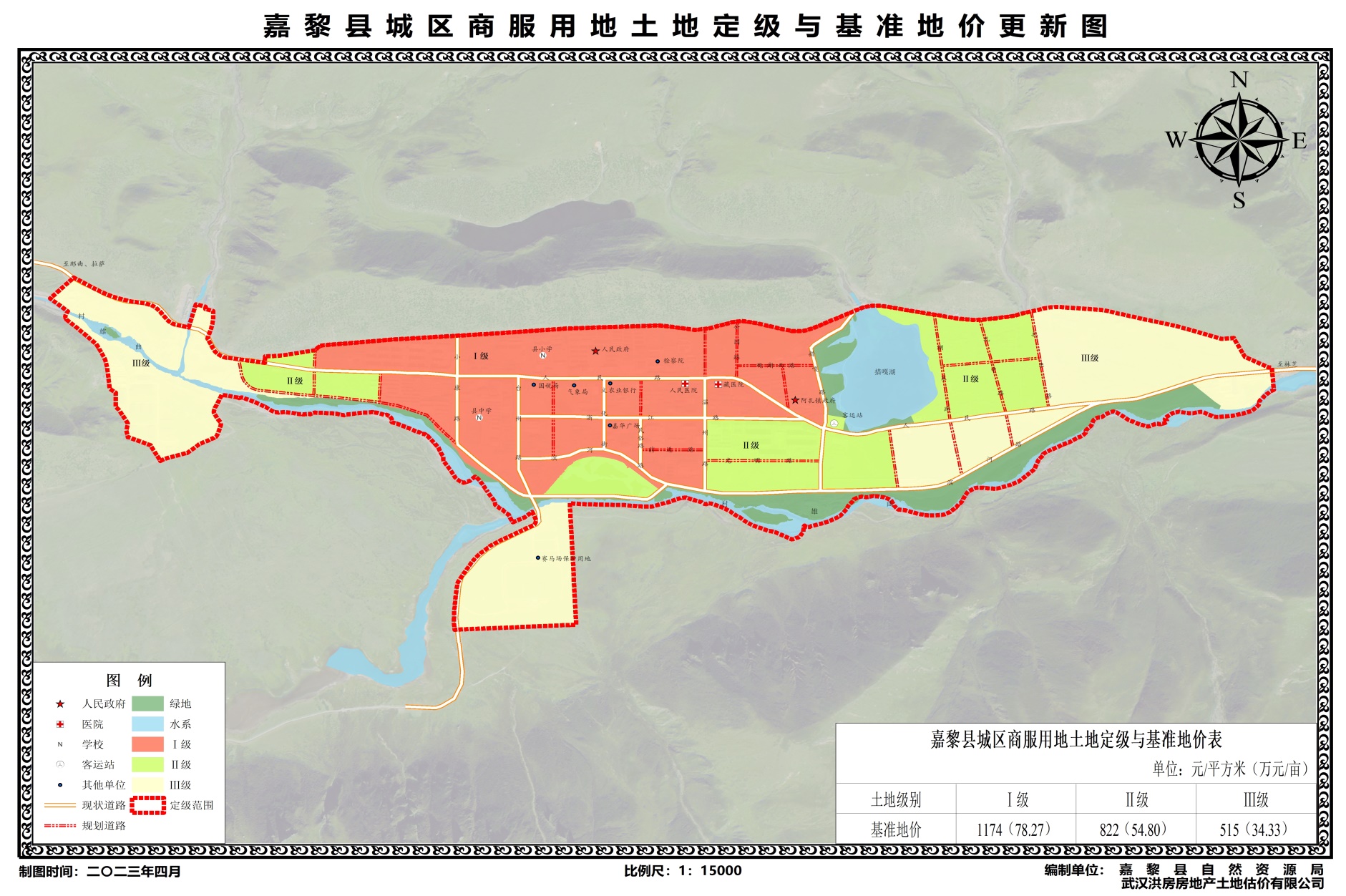 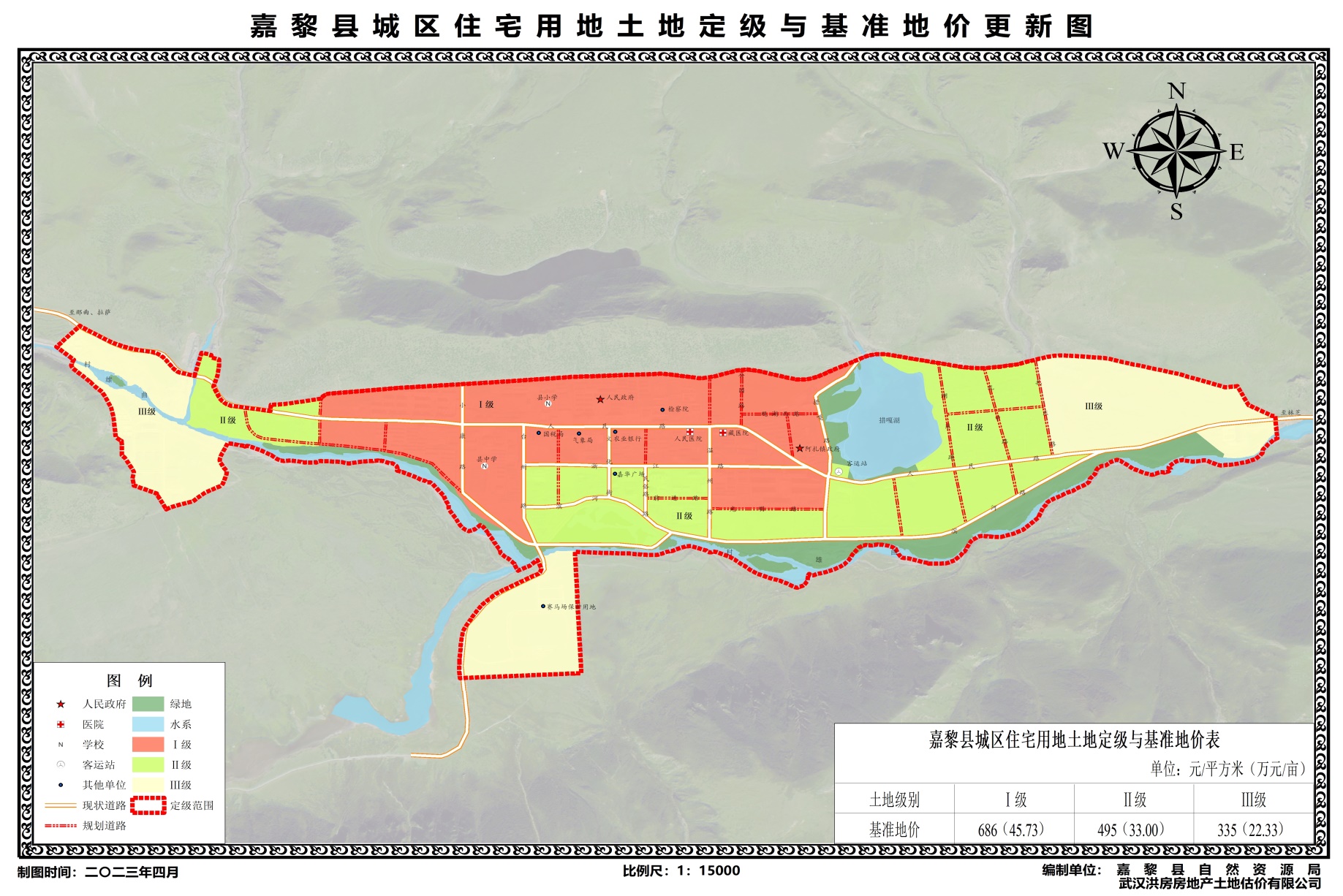 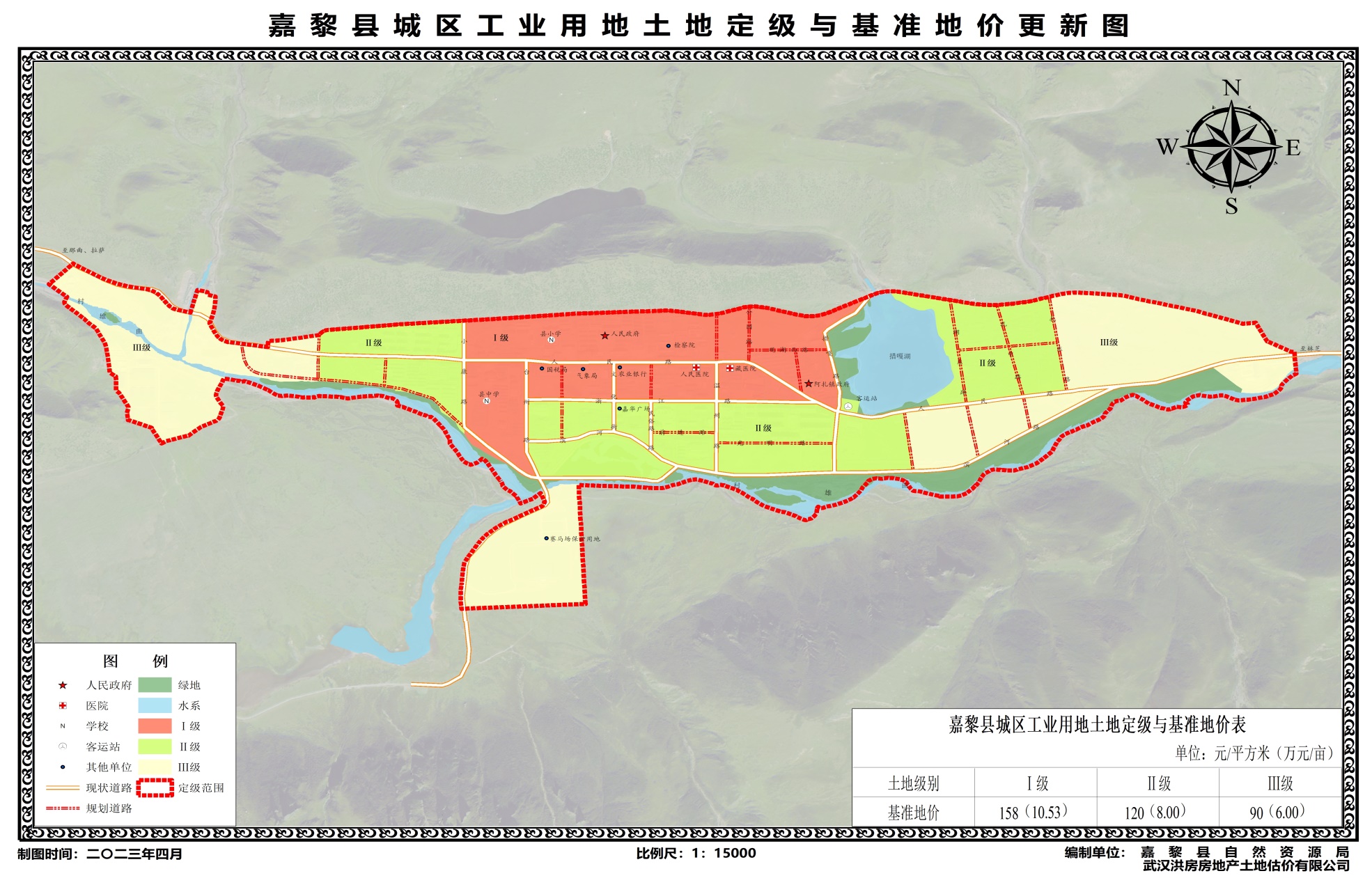 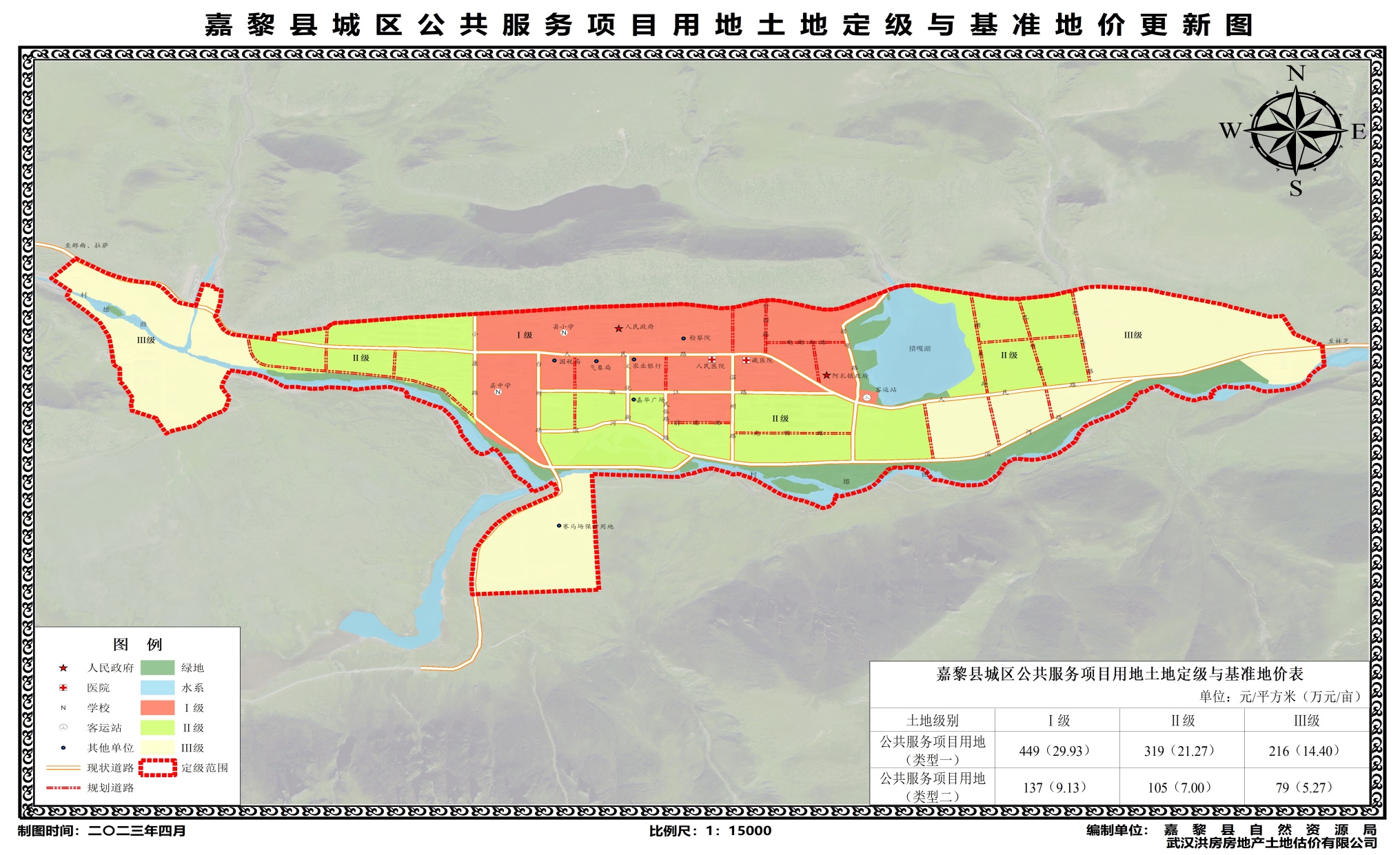 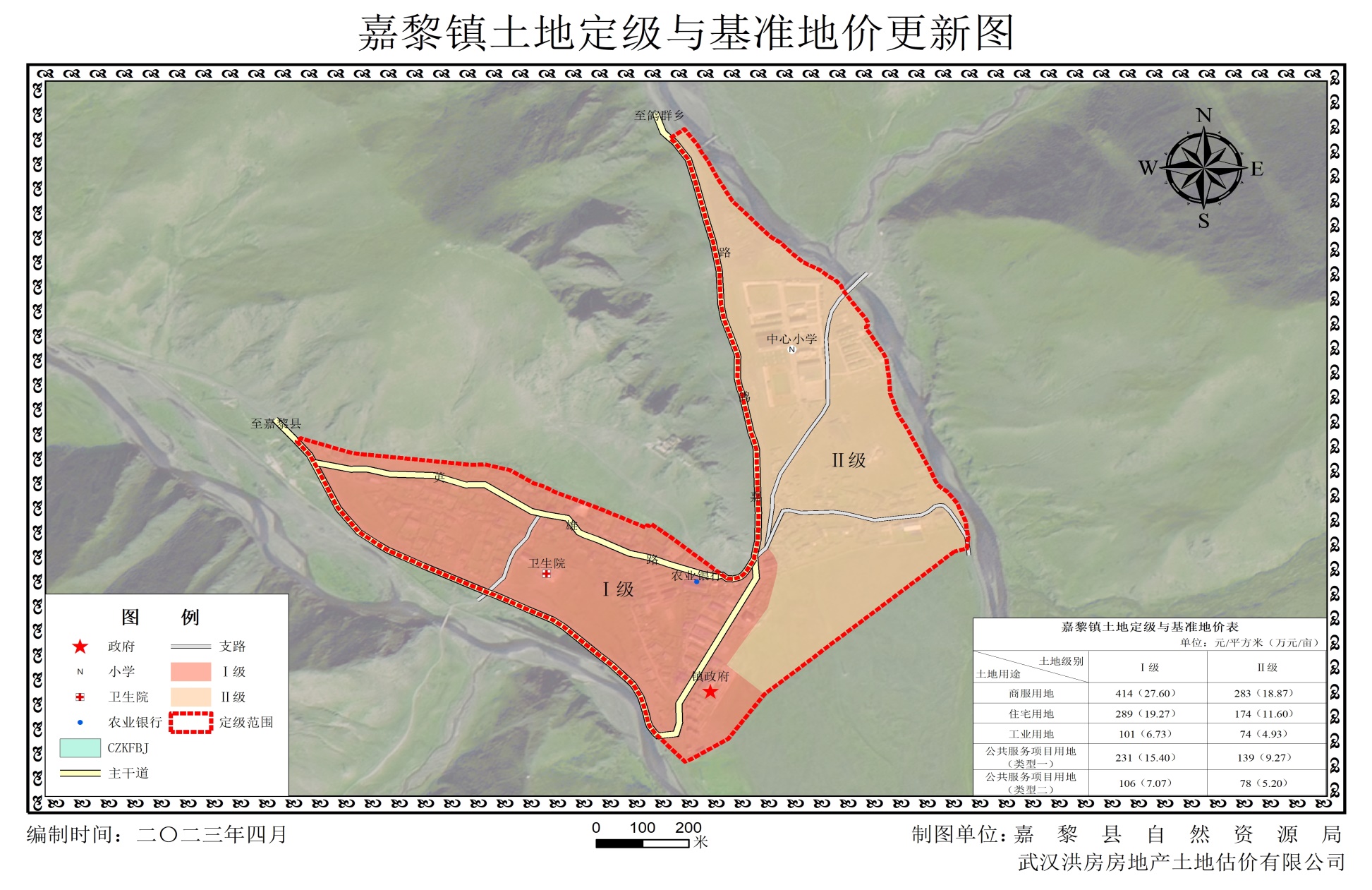 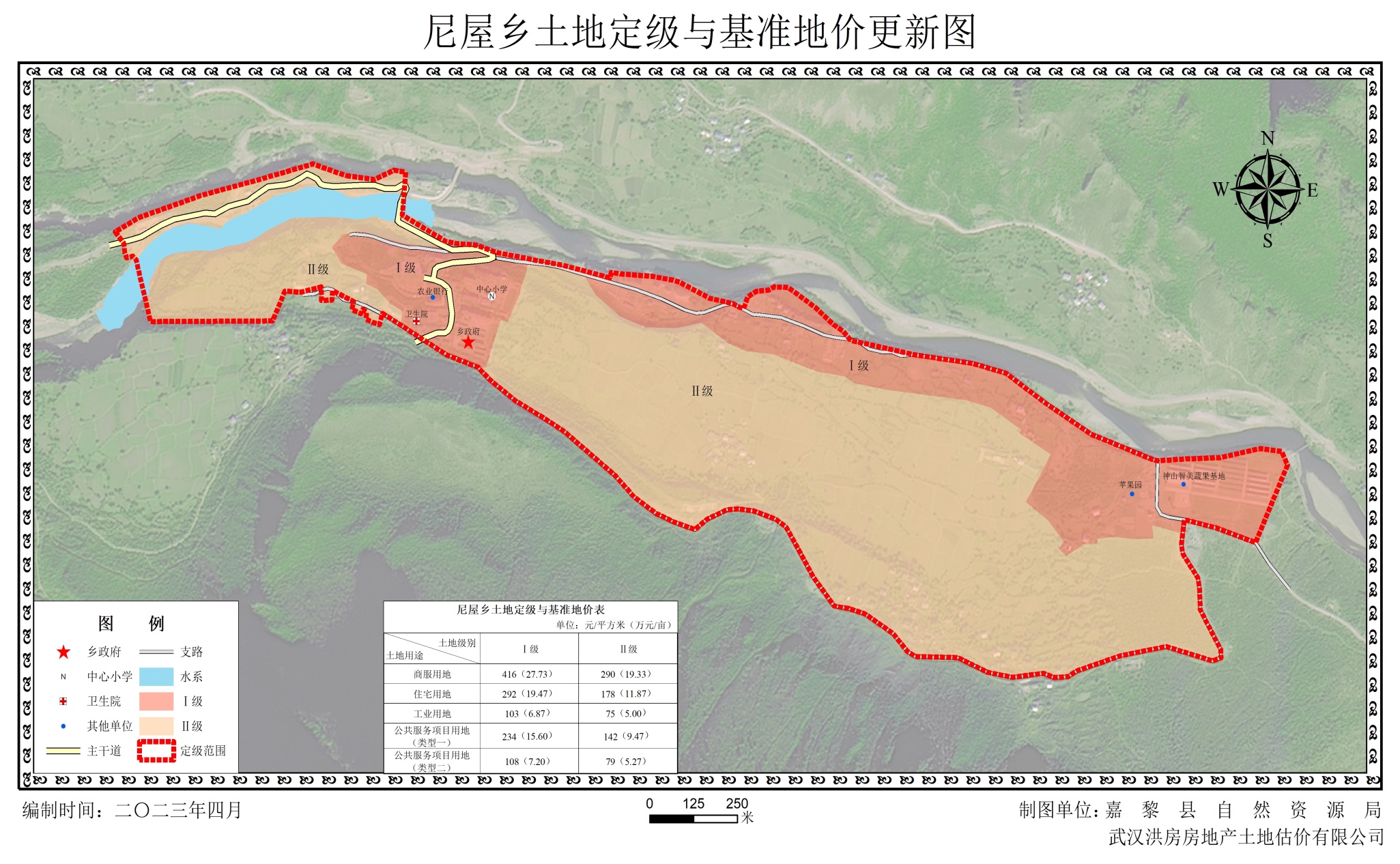 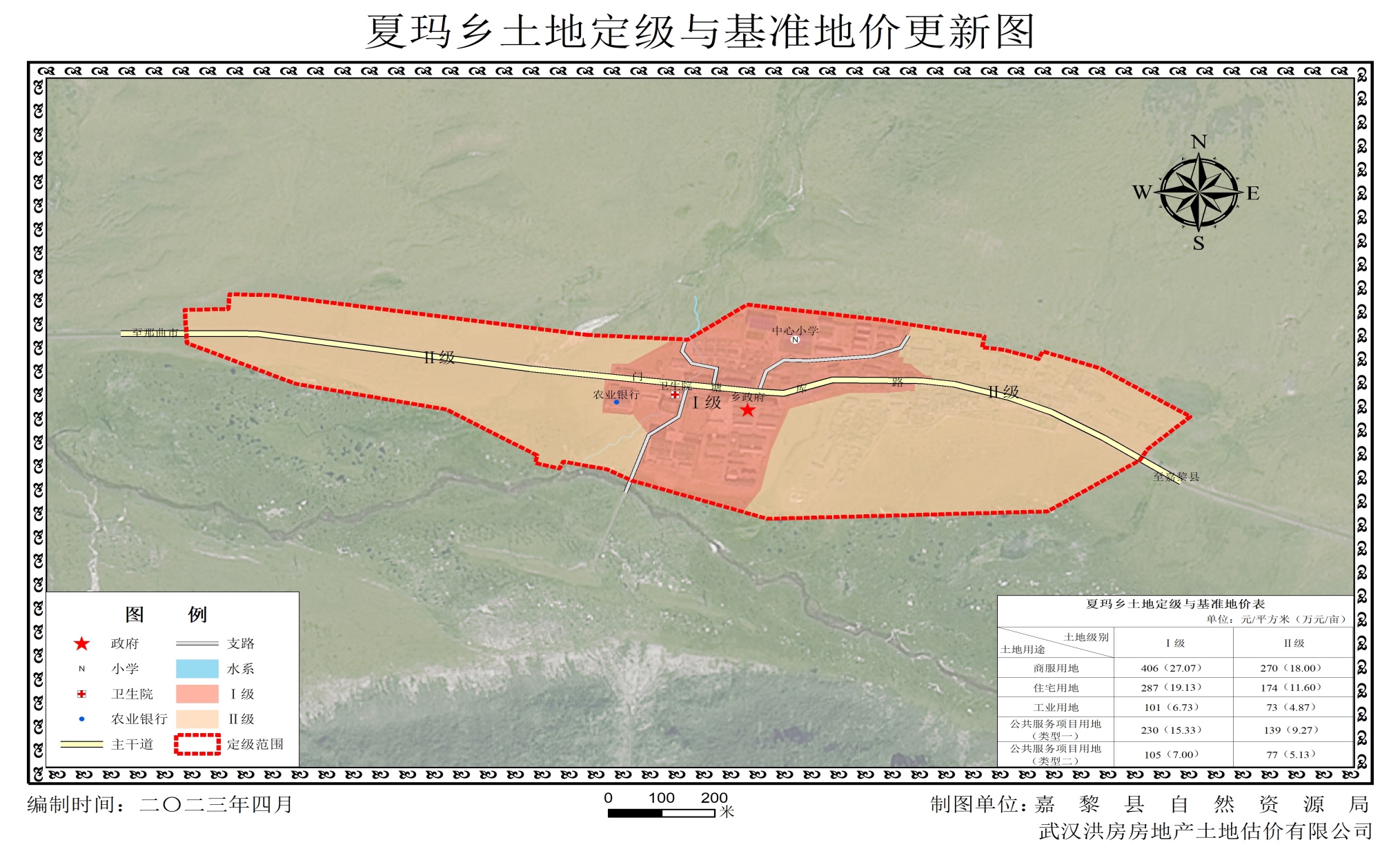 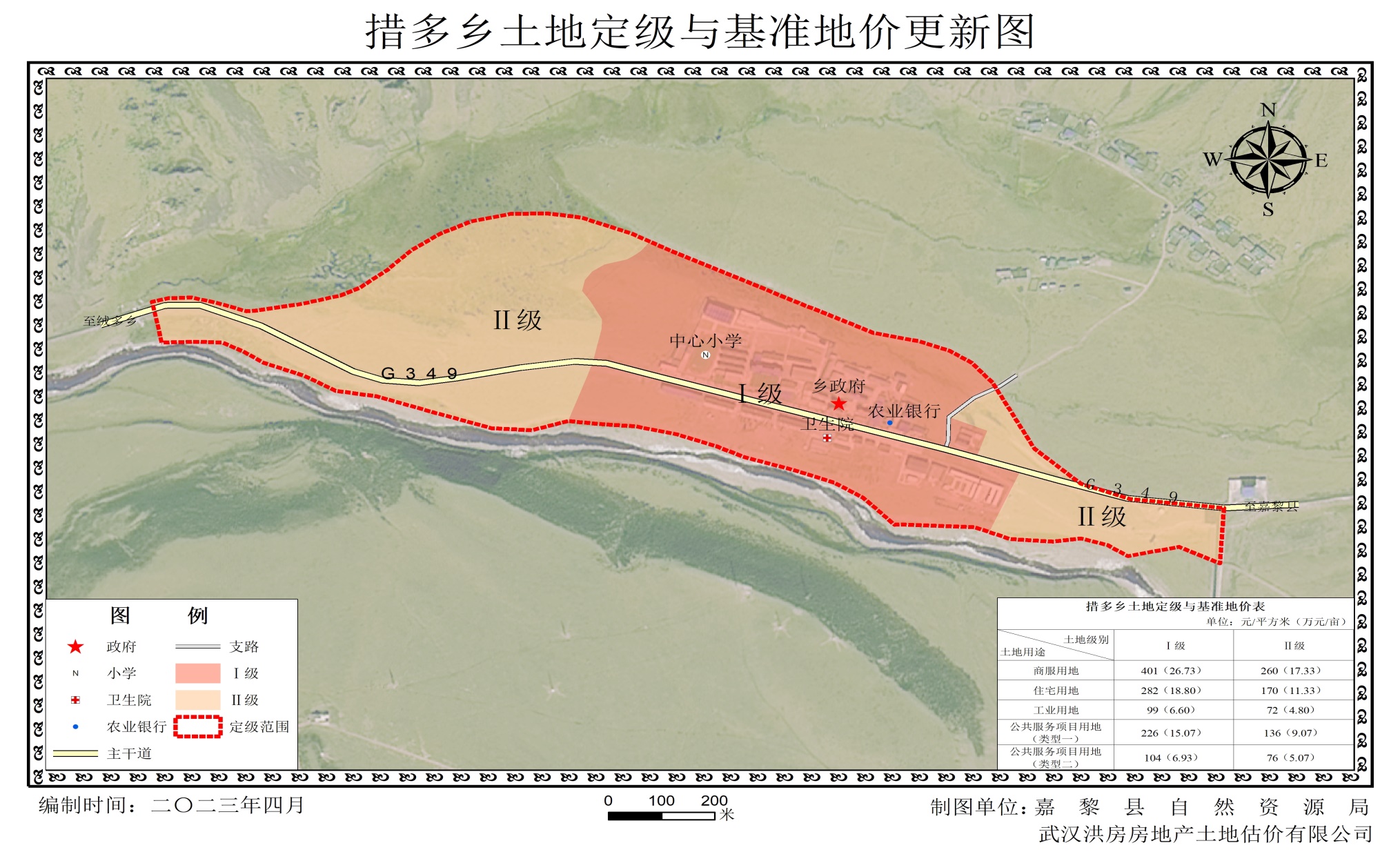 内容用途估价期日平均容积率开发程度年限（年）使用权类型内容用途估价期日平均容积率开发程度年限（年）使用权类型商服用地2022年6月30日1.5五通一平40年出让国有土地使用权住宅用地2022年6月30日1.2五通一平70年出让国有土地使用权工业用地2022年6月30日1.0三通一平50年出让国有土地使用权公共服务项目用地（类型一）2022年6月30日1.2五通一平50年出让国有土地使用权公共服务项目用地（类型一）2022年6月30日1.0五通一平50年出让国有土地使用权内容用途估价期日平均容积率开发程度年限（年）使用权类型内容用途估价期日平均容积率开发程度年限（年）使用权类型商服用地2022年6月30日1.2五通一平40年出让国有土地使用权住宅用地2022年6月30日1.0五通一平70年出让国有土地使用权工业用地2022年6月30日1.0三通一平50年出让国有土地使用权公共服务项目用地（类型一）2022年6月30日1.0五通一平50年出让国有土地使用权公共服务项目用地（类型一）2022年6月30日1.0五通一平50年出让国有土地使用权级别用途Ⅰ级Ⅱ级Ⅲ级级别用途Ⅰ级Ⅱ级Ⅲ级商服用地1174822515住宅用地686495335工业用地15812090公共服务项目用地（类型一）449319216公共服务项目用地（类型一）13710579序号乡镇名称用地类型级别级别序号乡镇名称用地类型Ⅰ级Ⅱ级1嘉黎镇商服用地4142831嘉黎镇住宅用地2891741嘉黎镇工业用地101741嘉黎镇公共服务项目用地（类型一）2311391嘉黎镇公共服务项目用地（类型二）106782尼屋乡商服用地4162902尼屋乡住宅用地2921782尼屋乡工业用地103752尼屋乡公共服务项目用地（类型一）2341422尼屋乡公共服务项目用地（类型二）108793夏玛乡商服用地4062703夏玛乡住宅用地2871743夏玛乡工业用地101733夏玛乡公共服务项目用地（类型一）2301393夏玛乡公共服务项目用地（类型二）105774措多乡商服用地4012604措多乡住宅用地2821704措多乡工业用地99724措多乡公共服务项目用地（类型一）2261364措多乡公共服务项目用地（类型二）10476